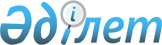 Об утверждении ставок туристского взноса для иностранцев на 2022 год по Тимирязевскому районуРешение Тимирязевского районного маслихата Северо-Казахстанской области от 18 апреля 2022 года № 11/3. Зарегистрировано в Министерстве юстиции Республики Казахстан 25 апреля 2022 года № 27741
      В соответствии с пунктом 2-10 статьи 6 Закона Республики Казахстан "О местном государственном управлении и самоуправлении в Республике Казахстан", постановлением Правительства Республики Казахстан от 5 ноября 2021 года № 787 "Об утверждении Правил уплаты туристского взноса для иностранцев", Тимирязевский районный маслихат РЕШИЛ:
      1. Утвердить ставки туристского взноса для иностранцев в местах размещения туристов с 1 января по 31 декабря 2022 года включительно – 0 (ноль) процентов от стоимости пребывания.
      2. Коммунальному государственному учреждению "Аппарат Тимирязевского районного маслихата Северо-Казахстанской области" в порядке, установленном законодательством Республики Казахстан обеспечить:
      1) государственную регистрацию настоящего решения в Министерстве юстиции Республики Казахстан; 
      2) размещение настоящего решения на интернет-ресурсе аппарата Тимирязевского районного маслихата и в местном печатном издании после его официального опубликования.
      3. Контроль за исполнением настоящего решения возложить на постоянную комиссию Тимирязевского районного маслихата по вопросам бюджета, налогов и финансов, экологии, предпринимательской деятельности, развития отраслей экономики.
      4. Настоящее решение вводится в действие по истечении десяти календарных дней после дня его первого официального опубликования.
					© 2012. РГП на ПХВ «Институт законодательства и правовой информации Республики Казахстан» Министерства юстиции Республики Казахстан
				
      Секретарь районного маслихата

А. Асанова
